Fahrzeugart:Fahrzeugbesatzung:Der Gruppenkommandant übergibt diese Meldung dem Zugskommandanten beim Eintreffen am Sammelplatz oder sofort bei Einsatzbeginn.Der Gruppenkommandant:............................................Niederösterreichischer LandesfeuerwehrverbandBezirksfeuerwehrkommando St.PöltenNiederösterreichischer LandesfeuerwehrverbandBezirksfeuerwehrkommando St.Pölten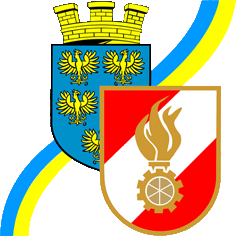 KatastrophenhilfsdienstMannschaftsstandmeldungGoldeggerstrasse 103100 St.PöltenTelefon: 02742 / 366511: Homepage: E-Mail: office@bfkdo-stpoelten.atBearbeiter: Tel.: Datum: Goldeggerstrasse 103100 St.PöltenTelefon: 02742 / 366511: Homepage: E-Mail: office@bfkdo-stpoelten.atBearbeiter: Tel.: Datum: Einsatz:Datum:Ort:Uhrzeit:Feuerwehr:KFZ-Kennzeichen:KHD-Funkrufname:Einheit:GRKDT-Mobil-Tel. Nr.:KDOFGTLFTLFRLFULFLFKLFSRFRFKRFKFDLSSTFSFMTFVFLASTWLFKRADHLFDGVor- und Zuname, StandesbuchnummerGeburtsdatumFeuerwehr/FW Nr.Spezielle AusbildungzB. WD, TE, SD